Finlay Community SchoolCHF Community FederationCOVID-19 RISK ASSESSMENT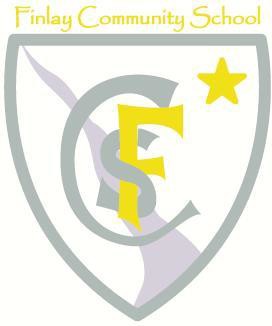 School employers are required to assess the risks associated with COVID-19 and implement preventative measures outlined in Government guidance.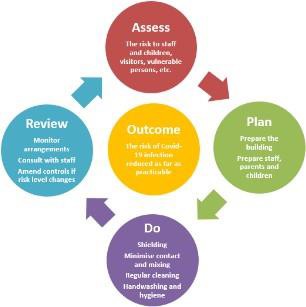 This risk assessment will supplement any existing risk assessments that are used across the school.This risk assessment has been created by using the Assess, Plan, Do, Review model as set out by GCC SHE Unit (See diagram) and following involvement from employees, governors, and representatives from Gloucestershire Local Authority.The risk assessment will be reviewed on a weekly basis and will be updated following any further government guidance.Changes arising from on-going risk assessment reviewRiskPreventative MeasuresFurther instructions that are school specific to embedpreventative measuresSection.1a: Preparation of the school siteSection.1a: Preparation of the school siteSection.1a: Preparation of the school siteHealth	and	safety	non- complianceSpread of infectionEnsure that all health and safety compliance checks have been undertaken before opening (e.g. fire alarm, emergency lighting, water hygiene, etc.)Full run through in writing and pictures shared with whole school community before reopening.FacebookWebsiteStaff emailHealth	and	safety	non- complianceSpread of infectionSpaces are well ventilated using natural ventilation (opening windows)Identify doors that can be propped open (to limit use of door handles and aid ventilation) taking account of fire safety and safeguardingIdentify rooms that can be accessed directly from outside (to avoid shared use of corridors)Floor markings along the middle of two-way corridors to keep groups apart and distance markings in areas where queues may formFull run through in writing and pictures shared with whole school community before reopening.FacebookWebsiteStaff emailHealth	and	safety	non- complianceSpread of infectionEntry points to school controlled (including deliveries) - floor markings organised for drop off pointsBuilding access rules clearly communicated through signage on entrancesLimit visitors by exception (e.g. for priority contractors, emergencies etc., and do not touch the sign in system, this will be done by admin staffFull run through in writing and pictures shared with whole school community before reopening.FacebookWebsiteStaff emailHealth	and	safety	non- complianceSpread of infectionPosters outside school and throughout school to indicate distancing rules. Age appropriate posters have been made for display.Full run through in writing and pictures shared with whole school community before reopening.FacebookWebsiteStaff emailHealth	and	safety	non- complianceSpread of infectionSufficient handwashing facilities are available for all school users including additional facilities for children/parents/staff to use before entering school in the morning andwhen leavingFull run through in writing and pictures shared with whole school community before reopening.FacebookWebsiteStaff emailCommunication with contractors and suppliers that will need to prepare to support plans for opening (e.g. cleaning, catering, food supplies, hygiene suppliers)Arrangements made with cleaners for additional cleaning and additional hours agreed to allow for thisCleaning staff to undertake deep clean on a FridaySite Manager to remove rubbish daily and dispose of it safely as per government guidelinesPoor cleaning regimes leads to spread of infectionThorough cleaning of rooms at the beginning of the dayShared materials and surfaces cleaned and disinfected frequently (e.g. toys, books, desks,Personal Protective Equipment is available forchairs, doors, sinks, toilets, light switches, bannisters, etc.)Each bubble has been allocated outdoor equipment to avoid cross contamination. Cleanedcleaning staff to useat beginning and end of day.Playground equipment (climbing frames) to be cordoned off.Toys and play equipment appropriately cleaned between groups of pupils using it, and notAdequate supply of disposablecloths, mop headsshared with multiple groupsPedal bins to be emptiedthroughout the day, wasteDaily cleaningstored for at least 72 hours Use standard cleaning products to clean and disinfect frequently touched objects and surfaces,before disposedincluding:BanistersClassroom desks and tablesBathroom facilities (including taps and flush buttons), this will be done on a regular basisthroughout the dayDoor and window handlesFurnitureLight switchesOffice desksTeaching and learning aidsComputer equipment (including keyboards and mouse) Each bubble to be allocated laptops,to avoid cross contamination.Sports equipmentToysTelephonesContact and mixing of pupils and adults not managed which leads to spread of infectionIn areas where queues may form, floor markings used to indicate distancingYear group bubbles are allocated specific classrooms (to avoid crossing paths)Separate break times to ensure set groups do not mix.New systems shared with all stakeholdersContact and mixing of pupils and adults at play and lunchtimes not managed which leads to spread of infectionAllocated staff remain with allocated group. (2 adults per group)Classrooms poorly organised leading to risk of spread of infectionLarger numbers of pupils in an enclosed setting causes spread of infectionInsufficient hand washing facilities increases risk of spread of infectionReduced class sizes – maximum of 15 per class with 2 adults per classClass groups kept together throughout the day and do not mix with other groupsRegular inspection of classrooms and removal of any unnecessary items - soft furnishings, soft toys and toys that are hard to clean. All children asked not to bring unnecessary items in.Organise classrooms for maintaining space between seats and desksSeating plans to ensure pupils sit at the same desk / desks should be spaced as far apart as possible.Bins for tissues provided and are emptied throughout the day by premises staffMinimised movement around inside areas including classroom – adults to move around and children to remain in place where possibleSufficient handwashing facilities are available and are stocked with soap and throwaway hand towels. All children wash hands prior to school entry in playground in morningDoors propped open, where safe to do so to limit use of door handles. Ensure closed when premises unoccupiedSanitising spray and paper towels to be provided in classrooms for use by members of staffToys and play equipment appropriately cleaned between groups of pupils using it, and not shared with multiple groupsEquipment used in practical lessons cleaned thoroughly between groupsLimit shared resources being taken home / Avoid sharing books and other materials – children to access online reading booksInform families about what children should/should not bring to school.- Children  are  allowed  to  bring lunchboxes & encouraged to bring own water bottles.Children not allowed: PE KitCoats BackpacksPoor toileting regime increases risk of spread of infectionLimiting the number of pupils who use the toilet facilities at one timeYear group bubbles are allocated specific toilets and sinksPut up laminated picture signs in toilets and classrooms in front of sinks showing handwashing. Children have been taught to sing Happy Birthday x 2. This can be revisited on return.Adult toilets to have antibacterial spray to spray over toilet, door handle and sink when leaving cubicle.Office staff coming into direct contact with large numbers of people through entrance or foyerProvision of PPE to office staff if applicableScreens remain closed at office to protect employeesHand sanitiser provided at all entrancesVisitors do not touch screen devices in receptionChildren to remain with teacher at end of day until pick up rather than going to officeFabric face masks to be provided to staff for travel to/from work or running errands on behalf of work, if required2m markings in officeOnly one person at a time to visit officeParents encouraged to email or call.School to provide PPE in the form of gloves, aprons, sanitizer, face masks and face shields where necessarySection.1b: General Communication and Communication of riskSection.1b: General Communication and Communication of riskSection.1b: General Communication and Communication of riskLack of awareness of policies and procedures leads to placing pupils and staff at riskDaily briefing to pupils on school rules and measures with reminders before leaving rooms.COVID-19 posters/ signage displayedCommunicate to parents on the preventative measures being taken (e.g. post risk assessment on school website).Regular communications to parents (and young people) via school website and lettersKeeping in touch with off-site workers on their working arrangements including their welfare, mental and physical healthKeep parent appointments / external meetings on a ‘virtual platform.’No Volunteers on siteAlteration of fire safety and evacuation leads to uncertainty of which procedures to follow for evacuationSIMS register taken eachday showing how many children in each day.Keyworker group to continue to sign in at main reception.Upon sounding of fire bell, all children and adults follow usual evacuation procedures with:Each bubble closing doors within their bubble and meeting outsideChildren remaining with their group leader while moving out of their doors to their designated fire assembly pointsPre-school to leave building and assemble in lower KS2 playground.Children to line up at distance with their Class teacher at front and call names from IPadAdministrators to check staff presence from sign in fobsReport back to Heather Willis when all present.Section.2: Close Contact & Illness ManagementSection.2: Close Contact & Illness ManagementSection.2: Close Contact & Illness ManagementPoor management of infectiousA designated room is available for close contact and illness management, that sick pupils can be kept in until parents come to collect them, this will have: Which room is this?A door you can closeA window you can open for ventilationA separate bathroom they can use (nearby)Procedures in place should someone become unwell whilst attending school Make sure staff in school know that they should:Move pupils to medical room if they’re sickWash their hands for 20 seconds after making contact with the ill pupil.If showing symptoms of C-19, first aiders should wear PPE (provided), ring for child/adult to go home immediately, referred for test, all ‘bubble group’ (children and adults) to remain at home and await results of test. Positive, members of bubble remain at home for remaining 14 days, if negative, members return to school next working day.If child is keyworker group, track contact into the groups they will have impacted: class bubble, keyworker bubble and consider possibility of class bubbles of other keyworkers too – repeat step above where necessary.Family Service Manager to have regular communications with those who have coronavirus symptoms, or who have someone in their household who does, are not to attend school.Information shared about testing available for those with symptoms. All children & adults 5 years and over are eligible for test & school has signed up.PPE provision - pupils whose care routinely already involves the use of PPE due to theirintimate care needs should continue to receive their care in the same way;If a pupil becomes unwell with symptoms of coronavirus while in their setting and needs direct personal care until they can return home, PPE will be used by the limited staff associated with this childStaff providing close hands-on contact with pupils need to increase their level of self- protection, such as minimising close contact and having more frequent hand-washing and other hygiene measures, and regular cleaning of surfaces, clothes should be removed and washed at the end of each work day.Employees providing first aid to pupils will not be expected to maintain 2m distance. The following measures will be adopted:GCC NOTE:diseasesA designated room is available for close contact and illness management, that sick pupils can be kept in until parents come to collect them, this will have: Which room is this?A door you can closeA window you can open for ventilationA separate bathroom they can use (nearby)Procedures in place should someone become unwell whilst attending school Make sure staff in school know that they should:Move pupils to medical room if they’re sickWash their hands for 20 seconds after making contact with the ill pupil.If showing symptoms of C-19, first aiders should wear PPE (provided), ring for child/adult to go home immediately, referred for test, all ‘bubble group’ (children and adults) to remain at home and await results of test. Positive, members of bubble remain at home for remaining 14 days, if negative, members return to school next working day.If child is keyworker group, track contact into the groups they will have impacted: class bubble, keyworker bubble and consider possibility of class bubbles of other keyworkers too – repeat step above where necessary.Family Service Manager to have regular communications with those who have coronavirus symptoms, or who have someone in their household who does, are not to attend school.Information shared about testing available for those with symptoms. All children & adults 5 years and over are eligible for test & school has signed up.PPE provision - pupils whose care routinely already involves the use of PPE due to theirintimate care needs should continue to receive their care in the same way;If a pupil becomes unwell with symptoms of coronavirus while in their setting and needs direct personal care until they can return home, PPE will be used by the limited staff associated with this childStaff providing close hands-on contact with pupils need to increase their level of self- protection, such as minimising close contact and having more frequent hand-washing and other hygiene measures, and regular cleaning of surfaces, clothes should be removed and washed at the end of each work day.Employees providing first aid to pupils will not be expected to maintain 2m distance. The following measures will be adopted:Wearing a face covering or faceA designated room is available for close contact and illness management, that sick pupils can be kept in until parents come to collect them, this will have: Which room is this?A door you can closeA window you can open for ventilationA separate bathroom they can use (nearby)Procedures in place should someone become unwell whilst attending school Make sure staff in school know that they should:Move pupils to medical room if they’re sickWash their hands for 20 seconds after making contact with the ill pupil.If showing symptoms of C-19, first aiders should wear PPE (provided), ring for child/adult to go home immediately, referred for test, all ‘bubble group’ (children and adults) to remain at home and await results of test. Positive, members of bubble remain at home for remaining 14 days, if negative, members return to school next working day.If child is keyworker group, track contact into the groups they will have impacted: class bubble, keyworker bubble and consider possibility of class bubbles of other keyworkers too – repeat step above where necessary.Family Service Manager to have regular communications with those who have coronavirus symptoms, or who have someone in their household who does, are not to attend school.Information shared about testing available for those with symptoms. All children & adults 5 years and over are eligible for test & school has signed up.PPE provision - pupils whose care routinely already involves the use of PPE due to theirintimate care needs should continue to receive their care in the same way;If a pupil becomes unwell with symptoms of coronavirus while in their setting and needs direct personal care until they can return home, PPE will be used by the limited staff associated with this childStaff providing close hands-on contact with pupils need to increase their level of self- protection, such as minimising close contact and having more frequent hand-washing and other hygiene measures, and regular cleaning of surfaces, clothes should be removed and washed at the end of each work day.Employees providing first aid to pupils will not be expected to maintain 2m distance. The following measures will be adopted:mask	in	schools	or	otherA designated room is available for close contact and illness management, that sick pupils can be kept in until parents come to collect them, this will have: Which room is this?A door you can closeA window you can open for ventilationA separate bathroom they can use (nearby)Procedures in place should someone become unwell whilst attending school Make sure staff in school know that they should:Move pupils to medical room if they’re sickWash their hands for 20 seconds after making contact with the ill pupil.If showing symptoms of C-19, first aiders should wear PPE (provided), ring for child/adult to go home immediately, referred for test, all ‘bubble group’ (children and adults) to remain at home and await results of test. Positive, members of bubble remain at home for remaining 14 days, if negative, members return to school next working day.If child is keyworker group, track contact into the groups they will have impacted: class bubble, keyworker bubble and consider possibility of class bubbles of other keyworkers too – repeat step above where necessary.Family Service Manager to have regular communications with those who have coronavirus symptoms, or who have someone in their household who does, are not to attend school.Information shared about testing available for those with symptoms. All children & adults 5 years and over are eligible for test & school has signed up.PPE provision - pupils whose care routinely already involves the use of PPE due to theirintimate care needs should continue to receive their care in the same way;If a pupil becomes unwell with symptoms of coronavirus while in their setting and needs direct personal care until they can return home, PPE will be used by the limited staff associated with this childStaff providing close hands-on contact with pupils need to increase their level of self- protection, such as minimising close contact and having more frequent hand-washing and other hygiene measures, and regular cleaning of surfaces, clothes should be removed and washed at the end of each work day.Employees providing first aid to pupils will not be expected to maintain 2m distance. The following measures will be adopted:education	settings	is	notA designated room is available for close contact and illness management, that sick pupils can be kept in until parents come to collect them, this will have: Which room is this?A door you can closeA window you can open for ventilationA separate bathroom they can use (nearby)Procedures in place should someone become unwell whilst attending school Make sure staff in school know that they should:Move pupils to medical room if they’re sickWash their hands for 20 seconds after making contact with the ill pupil.If showing symptoms of C-19, first aiders should wear PPE (provided), ring for child/adult to go home immediately, referred for test, all ‘bubble group’ (children and adults) to remain at home and await results of test. Positive, members of bubble remain at home for remaining 14 days, if negative, members return to school next working day.If child is keyworker group, track contact into the groups they will have impacted: class bubble, keyworker bubble and consider possibility of class bubbles of other keyworkers too – repeat step above where necessary.Family Service Manager to have regular communications with those who have coronavirus symptoms, or who have someone in their household who does, are not to attend school.Information shared about testing available for those with symptoms. All children & adults 5 years and over are eligible for test & school has signed up.PPE provision - pupils whose care routinely already involves the use of PPE due to theirintimate care needs should continue to receive their care in the same way;If a pupil becomes unwell with symptoms of coronavirus while in their setting and needs direct personal care until they can return home, PPE will be used by the limited staff associated with this childStaff providing close hands-on contact with pupils need to increase their level of self- protection, such as minimising close contact and having more frequent hand-washing and other hygiene measures, and regular cleaning of surfaces, clothes should be removed and washed at the end of each work day.Employees providing first aid to pupils will not be expected to maintain 2m distance. The following measures will be adopted:recommended by PHE. However, masks have been supplied by the school for thosestaff who wish to wear them.A designated room is available for close contact and illness management, that sick pupils can be kept in until parents come to collect them, this will have: Which room is this?A door you can closeA window you can open for ventilationA separate bathroom they can use (nearby)Procedures in place should someone become unwell whilst attending school Make sure staff in school know that they should:Move pupils to medical room if they’re sickWash their hands for 20 seconds after making contact with the ill pupil.If showing symptoms of C-19, first aiders should wear PPE (provided), ring for child/adult to go home immediately, referred for test, all ‘bubble group’ (children and adults) to remain at home and await results of test. Positive, members of bubble remain at home for remaining 14 days, if negative, members return to school next working day.If child is keyworker group, track contact into the groups they will have impacted: class bubble, keyworker bubble and consider possibility of class bubbles of other keyworkers too – repeat step above where necessary.Family Service Manager to have regular communications with those who have coronavirus symptoms, or who have someone in their household who does, are not to attend school.Information shared about testing available for those with symptoms. All children & adults 5 years and over are eligible for test & school has signed up.PPE provision - pupils whose care routinely already involves the use of PPE due to theirintimate care needs should continue to receive their care in the same way;If a pupil becomes unwell with symptoms of coronavirus while in their setting and needs direct personal care until they can return home, PPE will be used by the limited staff associated with this childStaff providing close hands-on contact with pupils need to increase their level of self- protection, such as minimising close contact and having more frequent hand-washing and other hygiene measures, and regular cleaning of surfaces, clothes should be removed and washed at the end of each work day.Employees providing first aid to pupils will not be expected to maintain 2m distance. The following measures will be adopted:The majority of employees inA designated room is available for close contact and illness management, that sick pupils can be kept in until parents come to collect them, this will have: Which room is this?A door you can closeA window you can open for ventilationA separate bathroom they can use (nearby)Procedures in place should someone become unwell whilst attending school Make sure staff in school know that they should:Move pupils to medical room if they’re sickWash their hands for 20 seconds after making contact with the ill pupil.If showing symptoms of C-19, first aiders should wear PPE (provided), ring for child/adult to go home immediately, referred for test, all ‘bubble group’ (children and adults) to remain at home and await results of test. Positive, members of bubble remain at home for remaining 14 days, if negative, members return to school next working day.If child is keyworker group, track contact into the groups they will have impacted: class bubble, keyworker bubble and consider possibility of class bubbles of other keyworkers too – repeat step above where necessary.Family Service Manager to have regular communications with those who have coronavirus symptoms, or who have someone in their household who does, are not to attend school.Information shared about testing available for those with symptoms. All children & adults 5 years and over are eligible for test & school has signed up.PPE provision - pupils whose care routinely already involves the use of PPE due to theirintimate care needs should continue to receive their care in the same way;If a pupil becomes unwell with symptoms of coronavirus while in their setting and needs direct personal care until they can return home, PPE will be used by the limited staff associated with this childStaff providing close hands-on contact with pupils need to increase their level of self- protection, such as minimising close contact and having more frequent hand-washing and other hygiene measures, and regular cleaning of surfaces, clothes should be removed and washed at the end of each work day.Employees providing first aid to pupils will not be expected to maintain 2m distance. The following measures will be adopted:education settings will notA designated room is available for close contact and illness management, that sick pupils can be kept in until parents come to collect them, this will have: Which room is this?A door you can closeA window you can open for ventilationA separate bathroom they can use (nearby)Procedures in place should someone become unwell whilst attending school Make sure staff in school know that they should:Move pupils to medical room if they’re sickWash their hands for 20 seconds after making contact with the ill pupil.If showing symptoms of C-19, first aiders should wear PPE (provided), ring for child/adult to go home immediately, referred for test, all ‘bubble group’ (children and adults) to remain at home and await results of test. Positive, members of bubble remain at home for remaining 14 days, if negative, members return to school next working day.If child is keyworker group, track contact into the groups they will have impacted: class bubble, keyworker bubble and consider possibility of class bubbles of other keyworkers too – repeat step above where necessary.Family Service Manager to have regular communications with those who have coronavirus symptoms, or who have someone in their household who does, are not to attend school.Information shared about testing available for those with symptoms. All children & adults 5 years and over are eligible for test & school has signed up.PPE provision - pupils whose care routinely already involves the use of PPE due to theirintimate care needs should continue to receive their care in the same way;If a pupil becomes unwell with symptoms of coronavirus while in their setting and needs direct personal care until they can return home, PPE will be used by the limited staff associated with this childStaff providing close hands-on contact with pupils need to increase their level of self- protection, such as minimising close contact and having more frequent hand-washing and other hygiene measures, and regular cleaning of surfaces, clothes should be removed and washed at the end of each work day.Employees providing first aid to pupils will not be expected to maintain 2m distance. The following measures will be adopted:require PPE beyond what theyA designated room is available for close contact and illness management, that sick pupils can be kept in until parents come to collect them, this will have: Which room is this?A door you can closeA window you can open for ventilationA separate bathroom they can use (nearby)Procedures in place should someone become unwell whilst attending school Make sure staff in school know that they should:Move pupils to medical room if they’re sickWash their hands for 20 seconds after making contact with the ill pupil.If showing symptoms of C-19, first aiders should wear PPE (provided), ring for child/adult to go home immediately, referred for test, all ‘bubble group’ (children and adults) to remain at home and await results of test. Positive, members of bubble remain at home for remaining 14 days, if negative, members return to school next working day.If child is keyworker group, track contact into the groups they will have impacted: class bubble, keyworker bubble and consider possibility of class bubbles of other keyworkers too – repeat step above where necessary.Family Service Manager to have regular communications with those who have coronavirus symptoms, or who have someone in their household who does, are not to attend school.Information shared about testing available for those with symptoms. All children & adults 5 years and over are eligible for test & school has signed up.PPE provision - pupils whose care routinely already involves the use of PPE due to theirintimate care needs should continue to receive their care in the same way;If a pupil becomes unwell with symptoms of coronavirus while in their setting and needs direct personal care until they can return home, PPE will be used by the limited staff associated with this childStaff providing close hands-on contact with pupils need to increase their level of self- protection, such as minimising close contact and having more frequent hand-washing and other hygiene measures, and regular cleaning of surfaces, clothes should be removed and washed at the end of each work day.Employees providing first aid to pupils will not be expected to maintain 2m distance. The following measures will be adopted:would normally need for theirA designated room is available for close contact and illness management, that sick pupils can be kept in until parents come to collect them, this will have: Which room is this?A door you can closeA window you can open for ventilationA separate bathroom they can use (nearby)Procedures in place should someone become unwell whilst attending school Make sure staff in school know that they should:Move pupils to medical room if they’re sickWash their hands for 20 seconds after making contact with the ill pupil.If showing symptoms of C-19, first aiders should wear PPE (provided), ring for child/adult to go home immediately, referred for test, all ‘bubble group’ (children and adults) to remain at home and await results of test. Positive, members of bubble remain at home for remaining 14 days, if negative, members return to school next working day.If child is keyworker group, track contact into the groups they will have impacted: class bubble, keyworker bubble and consider possibility of class bubbles of other keyworkers too – repeat step above where necessary.Family Service Manager to have regular communications with those who have coronavirus symptoms, or who have someone in their household who does, are not to attend school.Information shared about testing available for those with symptoms. All children & adults 5 years and over are eligible for test & school has signed up.PPE provision - pupils whose care routinely already involves the use of PPE due to theirintimate care needs should continue to receive their care in the same way;If a pupil becomes unwell with symptoms of coronavirus while in their setting and needs direct personal care until they can return home, PPE will be used by the limited staff associated with this childStaff providing close hands-on contact with pupils need to increase their level of self- protection, such as minimising close contact and having more frequent hand-washing and other hygiene measures, and regular cleaning of surfaces, clothes should be removed and washed at the end of each work day.Employees providing first aid to pupils will not be expected to maintain 2m distance. The following measures will be adopted:work (determined by existingA designated room is available for close contact and illness management, that sick pupils can be kept in until parents come to collect them, this will have: Which room is this?A door you can closeA window you can open for ventilationA separate bathroom they can use (nearby)Procedures in place should someone become unwell whilst attending school Make sure staff in school know that they should:Move pupils to medical room if they’re sickWash their hands for 20 seconds after making contact with the ill pupil.If showing symptoms of C-19, first aiders should wear PPE (provided), ring for child/adult to go home immediately, referred for test, all ‘bubble group’ (children and adults) to remain at home and await results of test. Positive, members of bubble remain at home for remaining 14 days, if negative, members return to school next working day.If child is keyworker group, track contact into the groups they will have impacted: class bubble, keyworker bubble and consider possibility of class bubbles of other keyworkers too – repeat step above where necessary.Family Service Manager to have regular communications with those who have coronavirus symptoms, or who have someone in their household who does, are not to attend school.Information shared about testing available for those with symptoms. All children & adults 5 years and over are eligible for test & school has signed up.PPE provision - pupils whose care routinely already involves the use of PPE due to theirintimate care needs should continue to receive their care in the same way;If a pupil becomes unwell with symptoms of coronavirus while in their setting and needs direct personal care until they can return home, PPE will be used by the limited staff associated with this childStaff providing close hands-on contact with pupils need to increase their level of self- protection, such as minimising close contact and having more frequent hand-washing and other hygiene measures, and regular cleaning of surfaces, clothes should be removed and washed at the end of each work day.Employees providing first aid to pupils will not be expected to maintain 2m distance. The following measures will be adopted:risk assessment), even if theyA designated room is available for close contact and illness management, that sick pupils can be kept in until parents come to collect them, this will have: Which room is this?A door you can closeA window you can open for ventilationA separate bathroom they can use (nearby)Procedures in place should someone become unwell whilst attending school Make sure staff in school know that they should:Move pupils to medical room if they’re sickWash their hands for 20 seconds after making contact with the ill pupil.If showing symptoms of C-19, first aiders should wear PPE (provided), ring for child/adult to go home immediately, referred for test, all ‘bubble group’ (children and adults) to remain at home and await results of test. Positive, members of bubble remain at home for remaining 14 days, if negative, members return to school next working day.If child is keyworker group, track contact into the groups they will have impacted: class bubble, keyworker bubble and consider possibility of class bubbles of other keyworkers too – repeat step above where necessary.Family Service Manager to have regular communications with those who have coronavirus symptoms, or who have someone in their household who does, are not to attend school.Information shared about testing available for those with symptoms. All children & adults 5 years and over are eligible for test & school has signed up.PPE provision - pupils whose care routinely already involves the use of PPE due to theirintimate care needs should continue to receive their care in the same way;If a pupil becomes unwell with symptoms of coronavirus while in their setting and needs direct personal care until they can return home, PPE will be used by the limited staff associated with this childStaff providing close hands-on contact with pupils need to increase their level of self- protection, such as minimising close contact and having more frequent hand-washing and other hygiene measures, and regular cleaning of surfaces, clothes should be removed and washed at the end of each work day.Employees providing first aid to pupils will not be expected to maintain 2m distance. The following measures will be adopted:are not always able to maintainA designated room is available for close contact and illness management, that sick pupils can be kept in until parents come to collect them, this will have: Which room is this?A door you can closeA window you can open for ventilationA separate bathroom they can use (nearby)Procedures in place should someone become unwell whilst attending school Make sure staff in school know that they should:Move pupils to medical room if they’re sickWash their hands for 20 seconds after making contact with the ill pupil.If showing symptoms of C-19, first aiders should wear PPE (provided), ring for child/adult to go home immediately, referred for test, all ‘bubble group’ (children and adults) to remain at home and await results of test. Positive, members of bubble remain at home for remaining 14 days, if negative, members return to school next working day.If child is keyworker group, track contact into the groups they will have impacted: class bubble, keyworker bubble and consider possibility of class bubbles of other keyworkers too – repeat step above where necessary.Family Service Manager to have regular communications with those who have coronavirus symptoms, or who have someone in their household who does, are not to attend school.Information shared about testing available for those with symptoms. All children & adults 5 years and over are eligible for test & school has signed up.PPE provision - pupils whose care routinely already involves the use of PPE due to theirintimate care needs should continue to receive their care in the same way;If a pupil becomes unwell with symptoms of coronavirus while in their setting and needs direct personal care until they can return home, PPE will be used by the limited staff associated with this childStaff providing close hands-on contact with pupils need to increase their level of self- protection, such as minimising close contact and having more frequent hand-washing and other hygiene measures, and regular cleaning of surfaces, clothes should be removed and washed at the end of each work day.Employees providing first aid to pupils will not be expected to maintain 2m distance. The following measures will be adopted:a distance of 2 metres fromA designated room is available for close contact and illness management, that sick pupils can be kept in until parents come to collect them, this will have: Which room is this?A door you can closeA window you can open for ventilationA separate bathroom they can use (nearby)Procedures in place should someone become unwell whilst attending school Make sure staff in school know that they should:Move pupils to medical room if they’re sickWash their hands for 20 seconds after making contact with the ill pupil.If showing symptoms of C-19, first aiders should wear PPE (provided), ring for child/adult to go home immediately, referred for test, all ‘bubble group’ (children and adults) to remain at home and await results of test. Positive, members of bubble remain at home for remaining 14 days, if negative, members return to school next working day.If child is keyworker group, track contact into the groups they will have impacted: class bubble, keyworker bubble and consider possibility of class bubbles of other keyworkers too – repeat step above where necessary.Family Service Manager to have regular communications with those who have coronavirus symptoms, or who have someone in their household who does, are not to attend school.Information shared about testing available for those with symptoms. All children & adults 5 years and over are eligible for test & school has signed up.PPE provision - pupils whose care routinely already involves the use of PPE due to theirintimate care needs should continue to receive their care in the same way;If a pupil becomes unwell with symptoms of coronavirus while in their setting and needs direct personal care until they can return home, PPE will be used by the limited staff associated with this childStaff providing close hands-on contact with pupils need to increase their level of self- protection, such as minimising close contact and having more frequent hand-washing and other hygiene measures, and regular cleaning of surfaces, clothes should be removed and washed at the end of each work day.Employees providing first aid to pupils will not be expected to maintain 2m distance. The following measures will be adopted:others.A designated room is available for close contact and illness management, that sick pupils can be kept in until parents come to collect them, this will have: Which room is this?A door you can closeA window you can open for ventilationA separate bathroom they can use (nearby)Procedures in place should someone become unwell whilst attending school Make sure staff in school know that they should:Move pupils to medical room if they’re sickWash their hands for 20 seconds after making contact with the ill pupil.If showing symptoms of C-19, first aiders should wear PPE (provided), ring for child/adult to go home immediately, referred for test, all ‘bubble group’ (children and adults) to remain at home and await results of test. Positive, members of bubble remain at home for remaining 14 days, if negative, members return to school next working day.If child is keyworker group, track contact into the groups they will have impacted: class bubble, keyworker bubble and consider possibility of class bubbles of other keyworkers too – repeat step above where necessary.Family Service Manager to have regular communications with those who have coronavirus symptoms, or who have someone in their household who does, are not to attend school.Information shared about testing available for those with symptoms. All children & adults 5 years and over are eligible for test & school has signed up.PPE provision - pupils whose care routinely already involves the use of PPE due to theirintimate care needs should continue to receive their care in the same way;If a pupil becomes unwell with symptoms of coronavirus while in their setting and needs direct personal care until they can return home, PPE will be used by the limited staff associated with this childStaff providing close hands-on contact with pupils need to increase their level of self- protection, such as minimising close contact and having more frequent hand-washing and other hygiene measures, and regular cleaning of surfaces, clothes should be removed and washed at the end of each work day.Employees providing first aid to pupils will not be expected to maintain 2m distance. The following measures will be adopted:Staff expected to wear normalA designated room is available for close contact and illness management, that sick pupils can be kept in until parents come to collect them, this will have: Which room is this?A door you can closeA window you can open for ventilationA separate bathroom they can use (nearby)Procedures in place should someone become unwell whilst attending school Make sure staff in school know that they should:Move pupils to medical room if they’re sickWash their hands for 20 seconds after making contact with the ill pupil.If showing symptoms of C-19, first aiders should wear PPE (provided), ring for child/adult to go home immediately, referred for test, all ‘bubble group’ (children and adults) to remain at home and await results of test. Positive, members of bubble remain at home for remaining 14 days, if negative, members return to school next working day.If child is keyworker group, track contact into the groups they will have impacted: class bubble, keyworker bubble and consider possibility of class bubbles of other keyworkers too – repeat step above where necessary.Family Service Manager to have regular communications with those who have coronavirus symptoms, or who have someone in their household who does, are not to attend school.Information shared about testing available for those with symptoms. All children & adults 5 years and over are eligible for test & school has signed up.PPE provision - pupils whose care routinely already involves the use of PPE due to theirintimate care needs should continue to receive their care in the same way;If a pupil becomes unwell with symptoms of coronavirus while in their setting and needs direct personal care until they can return home, PPE will be used by the limited staff associated with this childStaff providing close hands-on contact with pupils need to increase their level of self- protection, such as minimising close contact and having more frequent hand-washing and other hygiene measures, and regular cleaning of surfaces, clothes should be removed and washed at the end of each work day.Employees providing first aid to pupils will not be expected to maintain 2m distance. The following measures will be adopted:clothing that can be removedA designated room is available for close contact and illness management, that sick pupils can be kept in until parents come to collect them, this will have: Which room is this?A door you can closeA window you can open for ventilationA separate bathroom they can use (nearby)Procedures in place should someone become unwell whilst attending school Make sure staff in school know that they should:Move pupils to medical room if they’re sickWash their hands for 20 seconds after making contact with the ill pupil.If showing symptoms of C-19, first aiders should wear PPE (provided), ring for child/adult to go home immediately, referred for test, all ‘bubble group’ (children and adults) to remain at home and await results of test. Positive, members of bubble remain at home for remaining 14 days, if negative, members return to school next working day.If child is keyworker group, track contact into the groups they will have impacted: class bubble, keyworker bubble and consider possibility of class bubbles of other keyworkers too – repeat step above where necessary.Family Service Manager to have regular communications with those who have coronavirus symptoms, or who have someone in their household who does, are not to attend school.Information shared about testing available for those with symptoms. All children & adults 5 years and over are eligible for test & school has signed up.PPE provision - pupils whose care routinely already involves the use of PPE due to theirintimate care needs should continue to receive their care in the same way;If a pupil becomes unwell with symptoms of coronavirus while in their setting and needs direct personal care until they can return home, PPE will be used by the limited staff associated with this childStaff providing close hands-on contact with pupils need to increase their level of self- protection, such as minimising close contact and having more frequent hand-washing and other hygiene measures, and regular cleaning of surfaces, clothes should be removed and washed at the end of each work day.Employees providing first aid to pupils will not be expected to maintain 2m distance. The following measures will be adopted:and washed at the end of eachA designated room is available for close contact and illness management, that sick pupils can be kept in until parents come to collect them, this will have: Which room is this?A door you can closeA window you can open for ventilationA separate bathroom they can use (nearby)Procedures in place should someone become unwell whilst attending school Make sure staff in school know that they should:Move pupils to medical room if they’re sickWash their hands for 20 seconds after making contact with the ill pupil.If showing symptoms of C-19, first aiders should wear PPE (provided), ring for child/adult to go home immediately, referred for test, all ‘bubble group’ (children and adults) to remain at home and await results of test. Positive, members of bubble remain at home for remaining 14 days, if negative, members return to school next working day.If child is keyworker group, track contact into the groups they will have impacted: class bubble, keyworker bubble and consider possibility of class bubbles of other keyworkers too – repeat step above where necessary.Family Service Manager to have regular communications with those who have coronavirus symptoms, or who have someone in their household who does, are not to attend school.Information shared about testing available for those with symptoms. All children & adults 5 years and over are eligible for test & school has signed up.PPE provision - pupils whose care routinely already involves the use of PPE due to theirintimate care needs should continue to receive their care in the same way;If a pupil becomes unwell with symptoms of coronavirus while in their setting and needs direct personal care until they can return home, PPE will be used by the limited staff associated with this childStaff providing close hands-on contact with pupils need to increase their level of self- protection, such as minimising close contact and having more frequent hand-washing and other hygiene measures, and regular cleaning of surfaces, clothes should be removed and washed at the end of each work day.Employees providing first aid to pupils will not be expected to maintain 2m distance. The following measures will be adopted:school daywashing hands or using hand sanitiser, before and after treating injured person;wear gloves or cover hands when dealing with open wounds;if CPR is required on an adult, attempt compression only CPR and early defibrillation until the ambulance arrives;if CPR is required on a child, use a resuscitation face shield if available to perform mouth-to-mouth ventilation in asphyxia arrest.dispose of all waste safelyEmployees who have close hands-on contact they should monitor themselves for symptoms of possible COVID-19 over the following 14 days.Suspected case of COVID-19 not managed effectively which places others at riskCleaning regime does not deep clean the suspected area and leads to further risk of re- infectionMake contact with relevant agencies e.g. Public Health England South West Health Protection Team, Local AuthorityClean and disinfect surfaces the person has come into contact with, including:Objects which are visibly contaminated with body fluidsAll potentially contaminated high-contact areas (e.g. bathrooms, door handles, telephones, grab-rails in corridors and stairwells)When cleaning hard surfaces and sanitary fittings, use either:Disposable cloths, orPaper rolls and disposable mop headsWhen cleaning and disinfecting, use either:A combined detergent/disinfectant solution at a dilution of 1,000 parts per million available chlorineA household detergent, followed by a disinfectant with the same dilution as aboveAn alternative disinfectant, that’s effective against enveloped virusesMake sure all cleaning staff:Wear disposable gloves and apronWash their hands with soap and water once they remove their gloves and apronWash any possibly contaminated fabric items, like curtains and beddings, in a washing machineClean and disinfect anything used for transporting these items withstandard cleaning productsLaunder any possibly contaminated items on the hottest temperature the fabric will tolerateIf items can’t be cleaned using detergents or laundering (e.g. upholstered furniture), use steam cleaningDispose of any items that are heavily soiled or contaminated with body fluids.Keep any waste from possible cases and cleaning of those areas (e.g. tissues, disposable cloths and mop heads) in a plastic rubbish bag and tie when fullPlace these bags in a suitable and secure place away from children and mark them for storageWait until you know the test results to take the waste out of storageIf the individual tests negative, put the bags in with the normal wasteIf the individual tests positive, then you will need a safe and secure place (away from children) where you can store waste for 72 hours.If you don't have a secure place, you'll need to arrange for a collection for ‘category B’ infectious waste from either your:o	Local waste collection authority (if they currently collect your waste)Section.3: EmployeesSection.3: EmployeesSection.3: EmployeesPoor mental health leads to increased rates of staff absenceEnsure that staff are supported and able to share their concerns openly via a range of communication methods e.g. face-to-face, phone, email, video conference, textConsider how workload can be eased slightly in sorter term to enable work home balance given that daily tasks are more time consuming and we’re also considering wellbeing of wider range of family/friends (Duties & responsibilities shared between all staff/Reduced timetable to support with this 9 – 1)Access	to	Occupational	Health	and	Employee	Assistance	programme https://www.gloucestershire.gov.uk/schoolsnet/gccplus/staff/occupational- health/employee-assistance-programme-health-assured/Principles for staffDo not come to work if you have	coronavirus symptoms, or go home as soon as these develop (informing		Hannah Williams), and access a test as soon as possibleClean your hands more often than usual - with running water and soap and dry them thoroughly or use alcohol hand rub or sanitiser ensuring that all parts of the hands are coveredUse the ‘catch it, bin it, kill it’ approachExposing staff to virusAssess how many employees are needed in school and identify those that can remain working from homeSee social distancing/no mixing criteria abovePrinciples for staffDo not come to work if you have	coronavirus symptoms, or go home as soon as these develop (informing		Hannah Williams), and access a test as soon as possibleClean your hands more often than usual - with running water and soap and dry them thoroughly or use alcohol hand rub or sanitiser ensuring that all parts of the hands are coveredUse the ‘catch it, bin it, kill it’ approachRisk to vulnerable employeesVulnerable employees (‘clinically extremely vulnerable’ to coronavirus) identified and told not to attend school if shielding and conversations with ‘vulnerable’ staffConsideration given to personal risk factors: age, obesity, pregnancy, existing health conditions and ethnicity.Individual risk assessment for our BAME employees taking into account their physical and mental health and their household. Employees shielding at home manage on-line work, whilst those in school only teach.Principles for staffDo not come to work if you have	coronavirus symptoms, or go home as soon as these develop (informing		Hannah Williams), and access a test as soon as possibleClean your hands more often than usual - with running water and soap and dry them thoroughly or use alcohol hand rub or sanitiser ensuring that all parts of the hands are coveredUse the ‘catch it, bin it, kill it’ approachPoor hygiene routines lead to increased risk of infection spreading between staffFrequent hand washing encouraged for adults (following guidance on hand cleaning)Adults are encouraged not to touch their mouth, eyes and noseAdults encouraged to use a tissue or elbow to cough or sneeze and use bins for tissue waste (‘catch it, bin it, kill it’)Staff use allocated cup with name on it and are responsible for their own drink making and cleaning of cupAvoid touching your mouth, nose and eyesClean frequently touched surfaces often using standard products, such as detergents and bleachThink about ways to modify your teaching approach to keep a distance from children in your class as much as possible, particularly close face to face support (noting that it’s understood that this is not possible at all times, which is why hygiene and hand cleaning is so important) – favour shoulder to shoulder support where closer feedback/contact is neededLimit	amount	of unnecessary movement around classroomHelp your class to follow the rules on hand cleaning, not touching their faces, ‘catch it, bin it, kill it’ etc. including by	updating	your classrooms displays with postersPrevent your class from sharing equipment and resources (like stationery)Ratios	increases	risk	of spreading of infectionAdult: pupil ratio – Smaller class groups identified (split in half, with no more than 15 pupils per small group to one teacher and one TP)If shortage of teachers, allocate TPs to lead a group, working under the direction of a teacher.The same teacher(s) and other staff are assigned to each group and, as far as possible, these stay the same.Members of staff come to the classroom rather than groups of pupils circulate to different parts of the building/site.Avoid touching your mouth, nose and eyesClean frequently touched surfaces often using standard products, such as detergents and bleachThink about ways to modify your teaching approach to keep a distance from children in your class as much as possible, particularly close face to face support (noting that it’s understood that this is not possible at all times, which is why hygiene and hand cleaning is so important) – favour shoulder to shoulder support where closer feedback/contact is neededLimit	amount	of unnecessary movement around classroomHelp your class to follow the rules on hand cleaning, not touching their faces, ‘catch it, bin it, kill it’ etc. including by	updating	your classrooms displays with postersPrevent your class from sharing equipment and resources (like stationery)Social gatherings increases risk of virus spreadThe occupancy of staff rooms and offices limited. (9 – 1) will mean no need for a break, use of staff room decreased.Staff aren’t to make each other drinks.Staff have allocated staff refuge area close to working space to discourage sharing of areas.Staff and SLT meetings as well as TAFs to be on zoom as much as possibleAvoid touching your mouth, nose and eyesClean frequently touched surfaces often using standard products, such as detergents and bleachThink about ways to modify your teaching approach to keep a distance from children in your class as much as possible, particularly close face to face support (noting that it’s understood that this is not possible at all times, which is why hygiene and hand cleaning is so important) – favour shoulder to shoulder support where closer feedback/contact is neededLimit	amount	of unnecessary movement around classroomHelp your class to follow the rules on hand cleaning, not touching their faces, ‘catch it, bin it, kill it’ etc. including by	updating	your classrooms displays with postersPrevent your class from sharing equipment and resources (like stationery)TimetablingReviewing timetables to decide which lessons or activities will be delivered on what days and allocating spaces to get out of the classroom as much as possibleIdentify and plan lessons that could take place outdoorsUse the timetable to reduce movement around the school or buildingPlanning break times as staggered, so that all pupils are not moving around the school at the same timeAvoid touching your mouth, nose and eyesClean frequently touched surfaces often using standard products, such as detergents and bleachThink about ways to modify your teaching approach to keep a distance from children in your class as much as possible, particularly close face to face support (noting that it’s understood that this is not possible at all times, which is why hygiene and hand cleaning is so important) – favour shoulder to shoulder support where closer feedback/contact is neededLimit	amount	of unnecessary movement around classroomHelp your class to follow the rules on hand cleaning, not touching their faces, ‘catch it, bin it, kill it’ etc. including by	updating	your classrooms displays with postersPrevent your class from sharing equipment and resources (like stationery)Vulnerability of pupils not in schoolRemote education is continuing as much as possible to limit numbers attending schoolRegular contact with pupils who remain at home – distance learning; video conference; email; phone callsAvoid touching your mouth, nose and eyesClean frequently touched surfaces often using standard products, such as detergents and bleachThink about ways to modify your teaching approach to keep a distance from children in your class as much as possible, particularly close face to face support (noting that it’s understood that this is not possible at all times, which is why hygiene and hand cleaning is so important) – favour shoulder to shoulder support where closer feedback/contact is neededLimit	amount	of unnecessary movement around classroomHelp your class to follow the rules on hand cleaning, not touching their faces, ‘catch it, bin it, kill it’ etc. including by	updating	your classrooms displays with postersPrevent your class from sharing equipment and resources (like stationery)Keep your classroom door and windows open if possible for air flowLimit the number of children from your class using the toilet at any one timeLimit your contact with other staff members, and don’t congregate in shared spaces, especially if they are small roomsSection.4: PupilsSection.4: PupilsSection.4: PupilsPupils spreading virusSafe distancing or 2 metres is a preventative measure that will be adopted so far as is reasonably practicable but it is acknowledged that this is not always possible in schools. However, all the measures in this assessment are aimed at reducing transmission riskSMT to monitor protection measuresClothing to be washed at the end of the school dayReturning to school will be for groups on a priority basis (pre-school, reception, year 1 and year 6)e-Bug has produced a series of helpful coronavirus posters:Horrid handsSuper sneezesHand hygieneRespiratory hygieneMicrobe maniaHand	hygiene	not	being followedYoung pupils encouraged to learn and practise good hygiene habits through games, songs and repetitionFrequent hand washing encouraged for pupils (following guidance on hand cleaning)Hands cleaned on arrival at school, before and after eating, and after sneezing or coughingStaff help is available for pupils who have trouble cleaning their hands independently.Pupils are encouraged not to touch their mouth, eyes and nosePupils encouraged to use a tissue or elbow to cough or sneeze and use bins for tissue waste (‘catch it, bin it, kill it’)e-Bug has produced a series of helpful coronavirus posters:Horrid handsSuper sneezesHand hygieneRespiratory hygieneMicrobe maniaVulnerable pupilsRegular reporting to LA and DfE regarding attendance of key groupsRegular contact with vulnerable pupilsRegular contact maintained with pupils who are not deemed vulnerable but who are remaining at homeRisk assessment of vulnerable pupils - https://www.gov.uk/government/publications/coronavirus-covid-19-send-risk-assessment- guidance/coronavirus-covid-19-send-risk-assessment-guidanceReview EHCPs where requiredVulnerable pupils (clinically vulnerable to coronavirus) identified and told not to attend school if shieldingPupil BehaviourReview behaviour policies to consider how pupils not following distancing rules will be managedSection.5: ParentsSection.5: ParentsSection.5: ParentsParents’ drop-off and pick-up protocols to minimise contactCommunicate to parents on the preventative measures being taken (e.g. post risk assessment on school website).Parents informed only one parent to accompany child to schoolMade clear to parents that they cannot gather at entrance gates or doors.Parents and pupils encouraged to walk or cycle where possible.Encourage parents to phone school and make telephone appointments if they wish to discuss their child (to avoid face-to-face meetings).Discourage parents and pupils from bringing in toys and other play items from home.Information shared with parents through website, Facebook and texting.Date of review:26th May 2020Date of second review:4th June 2020 (Phase 2)Date of third review:12th June 2020Date of fourth review:26th June 2020 (Phase 3)Chair of GovernorsVice Chair of GovernorsCompleted Site Walk (27.05)Health and Safety OfficerHead TeacherAssistant Head TeacherSue StephensMartyn LangbridgeTracy SatherleyHannah WilliamsHeather Willis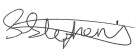 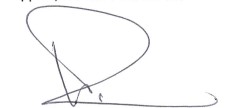 T.Satherly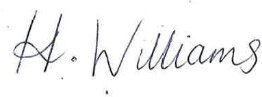 g 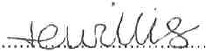 Issue arisingAction takenDateChanges to fire safety and evacuation informationAdded in sectionChanges to behaviour policyAmended27.05.2020Changes to safeguarding policyAmended27.05.2020Changes to curriculum policyAmended27.05.2020